Гр 4 и гр 13 астрономия 27.11По учебнику изучить тему «Характеристики звезд» https://drive.google.com/file/d/1x9KpEKsJUaJj8HCt47tm_LhYcuAIeBYJ/view  стр. 91-103,  используя и дополнительные источники, выполнить в рабочей тетради опорный конспект (основные понятия, определения, формулы, классы звезд).Выполните тест.Справочный материал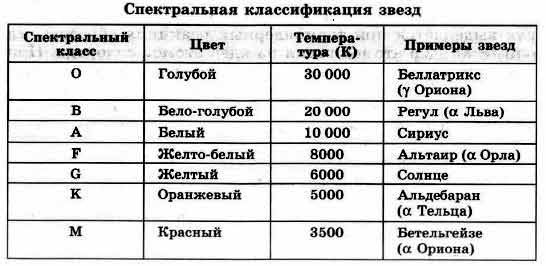 ТЕСТ1.   Какова температура поверхности белых звезд?а.)  3000К     б) 4500К     в) 6000К      г) 8000К     д)10000К     е) 15000    ж) 20000 и более2.   Какие основные линии в спектре  звезд класса  Fа)  Не   б)  Н    в)  линии металлов     г)  линии простейших молекул  ТiO,   ZrO...  д) слабые линии  Не, Н   е)   слабые линии Н и  металлов  3.   Какой цвет у звезд класса  Mа)красные   б)оранжевые   в)желтые    г)бело-желтые   д)белые   е)бело-голубые  ж)голубые4.   Что такое парсек?а) расстояние до ближайшей  звездыб) расстояние до звезды, параллакс которой 1" в) расстояние в 3 световых года  5.  Самые большие звезды это...а) красные гиганты   б) белые гиганты   в) нейтронные звезды    г) красные карликид) белые карлики      е) желтые карлики 6.   Плотность больше ,чем у Солнца  имеют...а) красные гиганты   б) белые гиганты   в) нейтронные звезды    г) красные карликид) белые карлики      е) желтые карлики 